广州大学城投资经营管理有限公司广美饭堂三楼空调改造及信息枢纽楼负一层制冷主机房通风设施改造工程竞选文件项目基本情况项目名称：广美饭堂三楼空调改造及信息枢纽楼负一层制冷主机房通风设施改造工程项目地点：广州大学城枢纽楼负一层及广美饭堂三楼采购限价：人民币15.7万元（投标报价超过采购限价为无效投标）。项目概况广美饭堂三楼中央空调自建设以后便未投入运营，目前广美饭堂三楼拟进行中央空调改造，根据相关文件要求，我司负责管网部分的投资和施工，因此提出本改造工程帮助广美饭堂完成改造。信息枢纽楼负一层制冷主机房进风口与出风口非常接近，且均在同一侧，存在通风短路现象。由于整个机房面积较大，使得远离进出风口的区域排风不畅，废气无法排除室外，导致室内空气污浊。现提出信息枢纽楼负一层制冷主机房通风改造工程，改造完成之后使室内空气顺利排出，改善室内空气质量。注：本文件中甲方特指采购人，乙方特指中标单位。合格投标人资格要求必须是具有独立承担民事责任能力、在中华人民共和国境内注册的法人，按国家法律经营。具备有效的工商营业执照、企业法人组织机构代码证书、税务登记证书（或三证合一）。已办理合法税务登记，具有开具相应增值税专用发票资格。具备建筑机电安装工程专业承包三级或以上资质。投标人近3年内(2016年1月1日至今) 完成过质量合格的类似项目业绩（需提供合同和验收报告等相关证明材料复印件，完成时间以竣工验收时间为准）。不接受联合体报价。项目内容及要求施工内容本工程有两个地点，分别是广州美术学院饭堂三楼和信息枢纽楼负一层主机房内。广州美术学院饭堂三楼的主要工作内容为安装管道及阀门，并安装相应的保温，管道安装高度离地面大约3.5m。信息枢纽楼负一层主机房内的工作内容主要包括五台风机安装、线缆敷设、电箱安装；施工要求1、橡塑保温层技术要求：a)难燃B1级橡塑复合保温材料；b) 表观密度:40~95Kg/m3；c)透湿系数≤4.4*10-10；d) 阻湿因子≥4.5*103；e) 导热系数不大于0.033W/（m.K）；f)氧指数≥32%；2、工作钢管技术要求（1）工作管采用螺旋焊缝钢管，要求使用卷板制造焊接钢管。使用的卷板板宽要求：DN800及以上管道，板宽不小于1.5米，其余管道板宽不小于1.2米，不允许使用带钢制造焊接钢管。在一段钢管中，只允许有一条制管钢板对头焊缝。（2）管材执行标准：GB/T9711-2011《石油天然气工业 管线输送系统用钢管》材    质：Q235B化学成分：GB700-88屈服极限：235MPa抗拉强度：430MPa伸 长 率：8%弹性模量：20600MPa线膨胀系数：0.12×10-8m/℃密      度：7850㎏/m3进行100%X光探伤（3）管道焊接应符合下列要求： a）工作管的对接焊缝应采用氩弧焊接打底配以CO2气体保护焊或电弧焊盖面，角焊缝宜采用CO2气体保护焊或电弧焊。b）焊接前，端面应进行坡口加工。c）对接焊缝应进行100%射线无损探伤，焊缝质量应达到GB/T 3323-2005《金属熔化焊焊接接头射线照相》II级质量要求。 d）角焊缝应进行100%射线无损探伤，焊缝质量应达到JB/T 4730.2《承压设备无损检测第2部分:射线检测》II级质量要求。（4）钢管的包装、标志和质量证明书应符合GB/T 2102-2006《钢管的验收、包装、标志和质量证明书》的规定。其中包装应能避免钢管在正常装卸、运输、贮存中松散和受损；标志应至少包含以下内容：制造厂名称或商标、产品标准号、钢的牌号、产品规格及可追踪性识别号码；每批交货的钢管应附有证明该钢管符合订货合同和产品标准规定的质量证明书。（5）表面质量 钢管的内外表面不允许有裂纹、折叠、结疤、轧折和离层。这些缺陷应完全清除掉，清除深度应不超过公称壁厚的负偏差，清理处的实际壁厚应不得小于壁厚偏差所允许的最小值。保温施工要求：橡塑保温，胶水均匀薄涂，DN100管道两层橡塑保温，其余用保温套，管道处和保温材料处均要涂抹保温，内外层保温错缝角度需要大于90度。油漆施工要求：油漆工程安装《GB50205-2001 钢结构工程施工质量验收规范》执行，先清除管道表面杂物，再进行第一遍底漆刷涂，4小时后进行第二遍底漆刷涂，后续进行面漆刷涂，油漆工程需当面签字验收。管道试压要求：管道焊接完成之后进行试压运行。工程量及材料说明以下工程量仅作参考，本项目由投标人包工包料（注明甲供材料除外），投标人勘踏现场后，应根据下表及结合现场实际情况综合考虑再进行报价。主要工程量清单备注：1. 本项目所有材料乙供保温棉采用福乐斯、华美、华德、阿姆斯壮橡塑保温，厚度为32mm。油漆品牌采用中山森田或同等品牌；阀门品牌宁波埃美柯铜阀门有限公司、广东省佛山市南海永兴阀门制造有限公司、天津塘沽瓦特斯阀门有限公司、广州佳福斯阀门有限公司、上海一泰阀门有限公司2. 工程量清单报价时建议按上述表格人工、材料分开单列报价项目工期、验收标准及质保期限施工工期本项目总工期为30日历天（含节假日，连续计算），具体开工日期以甲方通知为准。工程验收标准及方式质量要求：选用材料必须是环保材料及满足国家标准要求，提材料资料，并由业主确定。项目完成试压之后不漏水；保温完整。工程验收标准：满足《建筑工程施工质量验收统一标准》（GB50300-2006）、《给水排水管道工程施工及验收规范》。及国家和行业相关的其他质量验收标准，完工后统一验收。工程验收的方式：（1）施工单位在完工后，须提前3天提交工程验收进度计划给采购人，以便采购人组织相关人员对项目进行验收。（2）经采购人组织相关人员进行验收合格后，签发验收合格证明文件。（3）施工单位必须将产品所有资料（如有，包括但不限于设备检验合格证书、3C认证证书等）提交采购人，同时将与项目有关的竣工资料一式两份一起提交给采购人。质保期及质保期内需履行的特殊义务：质保期1年。工程费用及支付方式本工程采用综合单价包干，包工、包料、包工期、包质量、包安全、包安全文明施工、包验收、包调试、包结算、包资料整理、包综合治理、包风险、包利润和管理费等完成本项目的全部费用。本项目的投标总价应包含投标人按施工现场现状及施工范围根据采购人要求完成项目约定全部工作所需的税费及相关措施费及合同实施过程中应预见和不可预见的费用等等。工程量清单和竞选范围内的报价如有漏计或漏项的，视为投标人单方面作出的让利，费用不另行增加。付款方式在本工程合同履行期内，若国家税费调整，合同含税金额按国家规定税率作出相应调整，供方每次申请付款应按照合同内容开具相应税率的合法有效的增值税专用发票。合同付款按施工进度支付，具体为：（1）	形象进度完成30%时，甲方收到乙方请款资料后15个工作日内支付工程款至合同暂定总价的15%。（2）	形象进度完成60%时，甲方收到乙方请款资料后15个工作日内支付工程款至合同暂定总价的40%。（3）	形象进度完成80%时，甲方收到乙方请款资料后15个工作日内支付工程款至合同暂定总价的60%。（4）	项目全部完工并竣工验收合格并按甲方要求完成合同结算手续后，甲方收到乙方请款资料后15个工作日内支付工程款至合同结算总造价的95%。（5）	质保期期满且乙方质保期义务按要求履行完毕后，甲方收到乙方请款资料后15个工作日内付清余款（不计利息）。（6）	每次付款前乙方开具符合国家税务规定的等额合格的增值税专用发票给甲方。乙方晚于付款期限提供的，甲方付款期限相应顺延。投标文件根据采购人要求的投标文件格式，进行密封报价（盖章）。投标文件应包含以下内容：商务部分（提供复印件，并加盖公章）有效的企业工商营业执照、企业法人组织机构代码证书、税务登记证书（或三证合一）；供应商调查表（格式见附件2）法定代表人证明书、法定代表人授权委托书原件（格式见附件3和附件4）；有效的资质证书和安全生产许可证；本工程拟派项目负责人简历表（包括姓名、部门和职务、所学专业和毕业院校名称及毕业时间、主要资历、经验及承担过的类似项目，获得认证资质证书及复印件）；近3年内(2016年1月1日至今) 完成过质量合格的类似项目业绩（需提供合同和验收报告等相关证明材料复印件）；投标人认为有必要的其他材料复印件。技术部分（格式自定，加盖公章）施工方案：施工单位应充分了解现场条件，并针对本项目制定切实可行的施工方案，包括但不限于：总体实施方案；实施进度计划和工期承诺书；确保实施进度的技术和组织措施；确保安全文明施工的技术和组织措施；投入的机械设备；投标人认为其它需要说明的文字。价格文件（加盖公章）报价一览表（格式见附件1）报价明细表：采用工程量清单计价，按本竞选文件所附工程量清单和乙供主要材料清单报价，并以此作为结算依据，包括但不限于工程量清单和乙供主要材料清单各项目单价及综合总报价，并注明未含税总价、税率和含税总价。评标方法本项目采用经评审的最低评标价法确定中标候选人。同时通过投标人资格审查（见附件5）和投标文件有效性审查（见附件6）后，各投标人按有效投标报价由低至高的顺序依次排列，排名第一为第一中标候选人。投标人实行信用评价管理，具体见附件7和附件8。勘踏现场投标人有必要勘踏现场，充分了解清楚施工现场的环境和要求，以便投标人获取那些须投标人自己负责的有关编制投标文件和签署合同所涉及现场所有的资料。一旦中标，这种考察即被认为其结果已在中标文件中得到充分反映。考察现场的费用由投标人自己承担，如因对现场不了解导致报价的失误，由投标人承担。勘踏现场时间：2019年11月14日10时00分，集中地点：广州市番禺区大学城明志街1号信息枢纽楼一楼西门。勘踏现场联系人工程部王工，联系电话：020-39302059。投标人未在规定时间勘踏现场的，采购人不再另行组织，由投标人自行前往勘踏。递交投标文件投标文件递交截止时间：2019年11月22日北京时间15时00分前。以密封的形式提供投标文件到：广州市番禺区大学城明志街1号信息枢纽楼前台。投标文件信封或外包装上应当注明采购项目名称、投标人名称和“在（竞选文件中规定的开标日期）之前不得启封”的字样，封口处应加盖投标人印章。采购人接受现场递交或邮寄两种方式。采用邮寄方式的，应在邮寄外包装袋上注明“广美饭堂三楼空调改造及信息枢纽楼负一层制冷主机房通风设施改造工程”字样。投标人递交投标文件后，请联系采购人确认。投标文件逾期递交、未送达指定地点的、或未按要求密封的，采购人有权不予受理。公开发布本竞选文件在广东省招标投标监管网（网址：http://zbtb.gd.gov.cn/login）、广州大学城投资经营管理有限公司网站（网址：https://www.gzuci.com/）同时发布。本竞选文件在各媒体发布的文本如有不同之处，以在广州大学城投资经营管理有限公司网站发布的文本为准。采购人地址和联系方式采购单位：广州大学城投资经营管理有限公司联系地址：广州市番禺区大学城明志街1号信息枢纽楼9楼联系人：廖先生联系电话：020-39302079附件1：报价一览表附件2：供应商调查表附件3：法定代表人身份证明书附件4：法定代表人授权委托证明书附件5：投标人资格审查表附件6：投标文件有效性审查表附件7：公开竞选供应商信用评价附件8：供应商信用指标及评价标准附件9：附图           采购人：广州大学城投资经营管理有限公司2019年11月12日附件1报价一览表项目名称：广美饭堂三楼空调改造及信息枢纽楼负一层制冷主机房通风设施改造工程注：（1）投标总价为人民币报价。（2）投标总价是所有需采购人支付的本次项目采购的金额总数，应包括竞选文件要求的全部内容，投标人完成本项目（如果中标）所必须的所有成本费用和投标人应承担的一切税费，包括但不限于全部人工费、材料、设备、工具、机具、安装运输、规费、措施费、合理利润、管理费、税费等及清理现场的费用、合同实施过程中应预见和不可预见的费用等等。（3）若用小写表示的金额和用大写表示的金额不一致，以大写表示的金额为准。投标人名称（盖章）：日期：年月日附件2日期：2019年月日附件3法定代表人身份证明书在我单位任职务，是我单位法定代表人，身份证号为，特此证明。（单位盖章）日期：2019年月日单位通信地址：                                邮政编码：                 单位联系电话：   附：法人代表身份证正反面或其他身份证明材料复印件附件4法定代表人授权委托证明书兹授权（委托代理人姓名）为我方委托代理人，其权限是：办理                       （采购单位名称）组织的“                （项目名称）”的投标和合同执行，以我方的名义处理一切与之有关的事宜。本授权书自年月日签章之日起生效，特此声明。附：代理人性别：   年龄：   职务：　　身份证号码：　　（营业执照等）注册号码：　　企业类型：　　经营范围：附：被授权人有效身份证正反面或其他身份证明材料复印　　　　　　　（单位盖章）：法定代表人（签字或盖章）：被授权人（签字或盖章）：日期： 2019年   月日说明：法定代表人亲自办理投标事宜的，无需提交本证明书。附件5投标人资格审查表项目名称：广美饭堂三楼空调改造及信息枢纽楼负一层制冷主机房通风设施改造工程注：投标人分栏中填写“√”表示该项符合竞选文件要求，“×”表示该项不符合竞选文件要求，“○”表示无该项内容；经评标委员会审核后，出现一个“×”的结论为“不通过”，即按废标处理。表中全部条件满足为“通过”，同意进入下一阶段评审。如对本表中某种情形的评委意见不一致时，以评标委员会过半数成员的意见作为评标委员会对该情形的认定结论。评委签名：    日 期：    年   月   日附件6投标文件有效性审查表项目名称：广美饭堂三楼空调改造及信息枢纽楼负一层制冷主机房通风设施改造工程注：投标人分栏中填写“√”表示该项符合竞选文件要求，“×”表示该项不符合竞选文件要求，“○”表示无该项内容；经评标委员会审核后，出现一个“×”的结论为“不通过”，即按废标处理。表中全部条件满足为“通过”，同意进入下一阶段评审。如对本表中某种情形的评委意见不一致时，以评标委员会过半数成员的意见作为评标委员会对该情形的认定结论。评委签名：                                                                                日 期：    年   月   日附件7公开竞选供应商信用评价一.、信用评价，是指采购人对参加公开竞选采购的供应商的诚信度和履约进行鉴别和打分。二.、供应商信用评价内容供应商信用综合评价根据《供应商信用指标和评价标准》（附件8）进行评价。信用综合评价内容为评价年度周期内供应商的信用表现，包括良好行为和不良行为两个方面。三、评价结果应用（一）公开竞选采购项目可在各评标办法中应用供应商信用评价评标。（二）采用经评审的最低评标价法评标的，在推荐中标候选人时，应对通过资格和有效性评审的投标人按照评标价进行排序，即：评标价＝有效报价×(1－信用系数），信用系数计取方法见附件8，供应商第一次参与投标的，信用系数按0计算。当出现二个或二个以上投标人的评标价的取值相同时，由评委会随机抽取确定。（三）综合评分法1、采用综合评分法评标的，采购项目的评标总分为100分，投标供应商得分由商务评分、技术评分、价格评分组成，其中价格评分中的评标价引用信用系数计算确定，即：评标价＝有效报价×(1－信用系数），联合体参与投标的，按联合体企业中最低供应商信用系数认定。2、当出现二个或二个以上投标人的总得分相同时，由评委会随机抽取确定。四、违约处理（一）	排序第1位的供应商出现以下情形的，将暂停其公开竞选资格6个月：中标、确定为合同供方/承包人后，无正当理由拒绝履行合同和有关承诺的，或擅自变更、中止（终止）合同的。（二）供应商出现下列情形之一的，采购人有权暂停其公开竞选资格1年：1、实际提供的有关产品性能指标或技术服务能力或施工质量明显低于报价响应时承诺的；3、一年内供应商在采购项目中累计履约评价为不合格2次的；3、供应商提供虚假材料或与其它供应商恶意串通谋取成交的；4、发生其他违规或违约情况，造成严重损害的；5、其它经采购人认定的。附件8供应商信用指标及评价标准备注：供应商信用系数每个评价年度周期的初评按0计算。经采购人批准认定的同一供应商良好行为或不良行为，在评价年度周期内信用系数可累加计算。供应商在一个评价年度周期内未发生任何信用系数扣罚的，在下一个评价年度周期内初评信用系数的基础上奖励加3%，连续两个评价年度周期内未发生任何信用系数扣罚的，在下一个评价年度周期内初评信用系数的基础上奖励加5%，连续三个及以上评价年度周期内未发生任何信用系数扣罚的，在下一个评价年度周期内初评信用系数的基础上奖励加8%。附件9：附图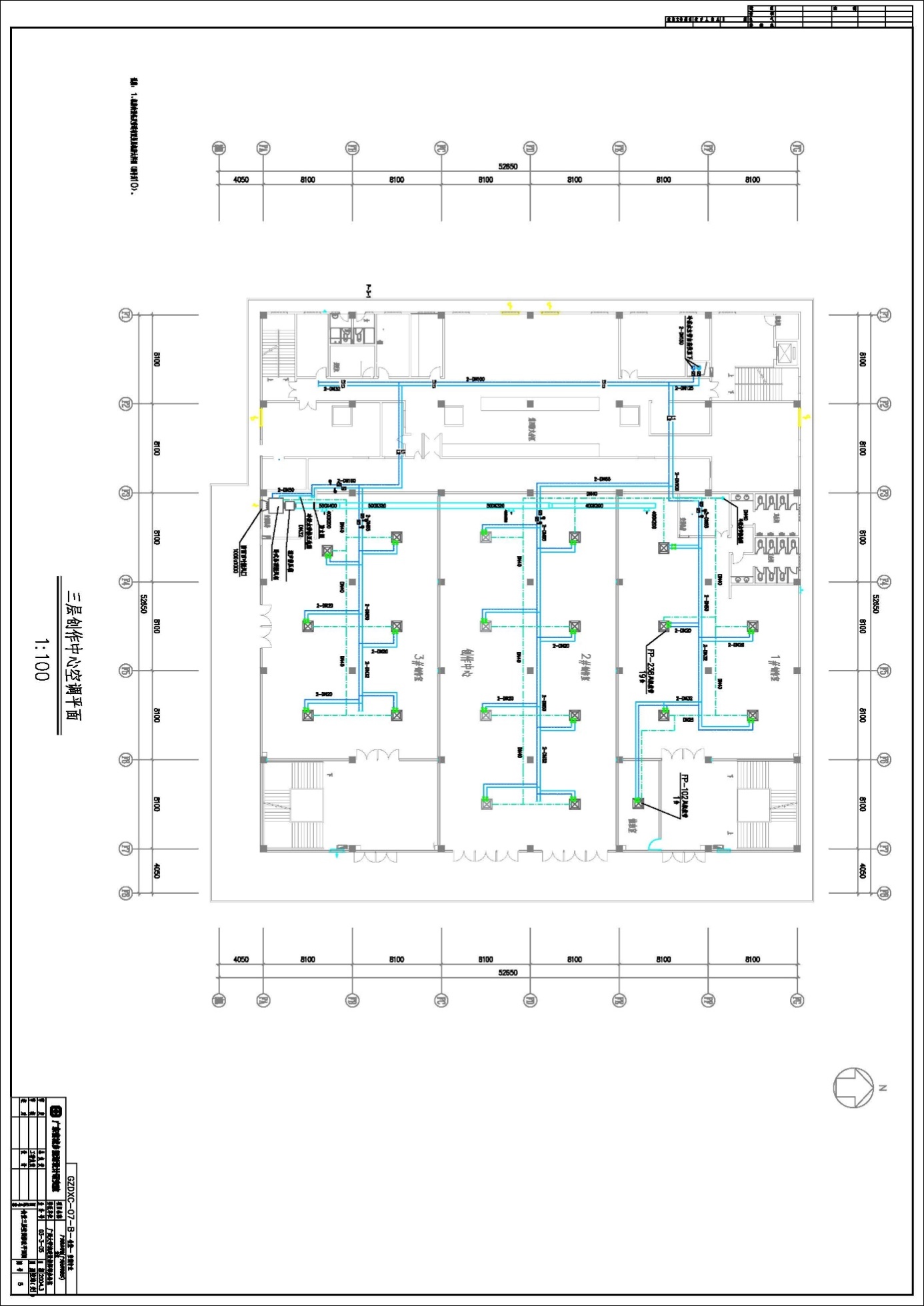 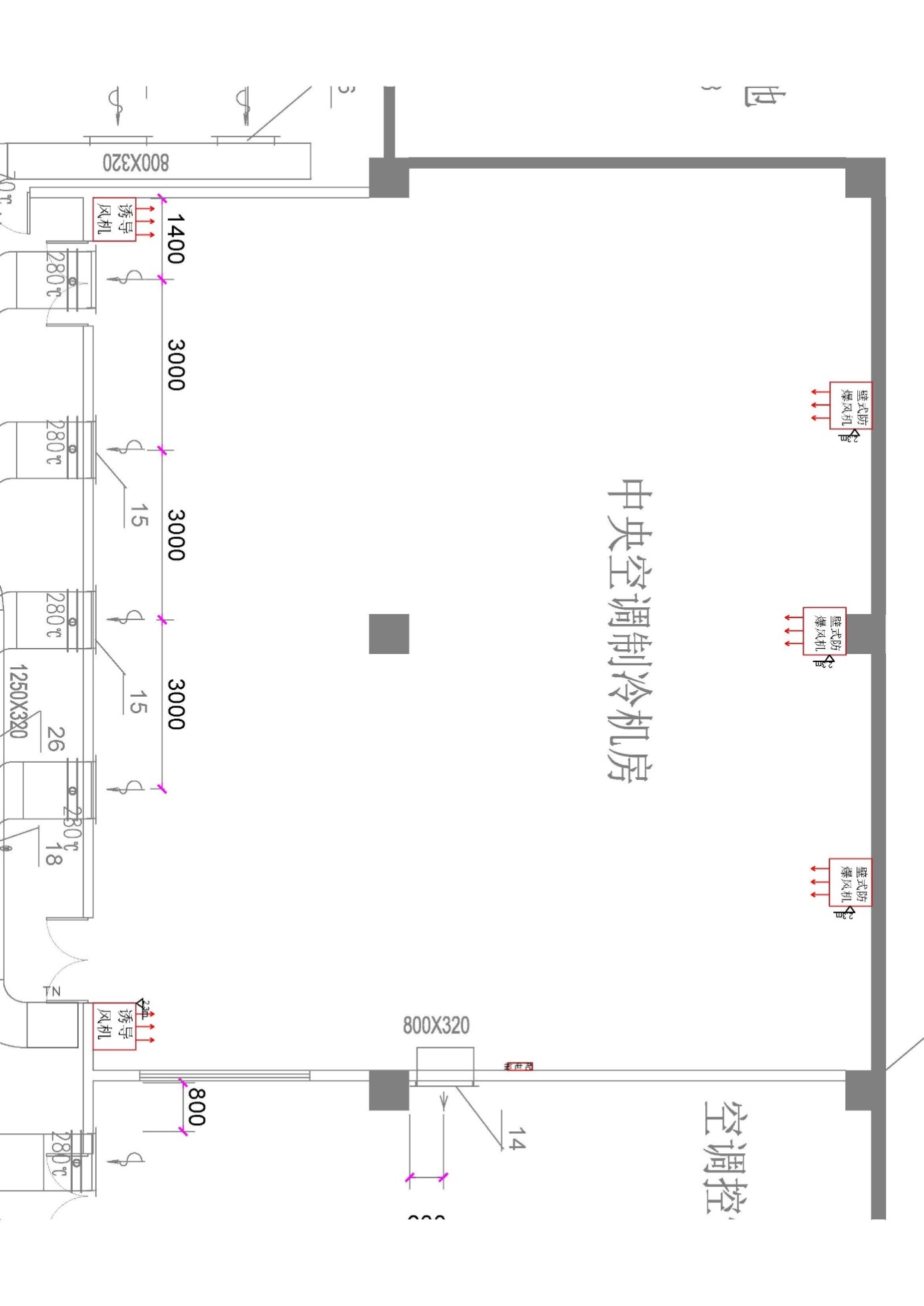 标准号牌号CSiMnPSCrNiCuGB/T9711-97Q235B0.12-0.20≤0.300.30-0.70≤0.0450.045≤0.30≤0.30≤0.30序号项目名称单位规格工程量项目描述1防火阀安装个500*400，70℃1防火阀安装于新风管（材料乙供）2新风管m500*400，镀锌钢板，0.5mm厚51、500*400新风管安装（包括支吊架），材料乙供2、1个铝合金散流器安装300*3003新风管m500*320，镀锌板，0.5mm厚221、500*320新风管安装（包括支吊架）材料乙供2、1个铝合金散流器安装300*3004新风管m400*200，镀锌板，0.5厚101、500*200新风管安装（包括支吊架）材料乙供2、1个铝合金散流器安装300*3005风管保温安装m2橡塑保温，厚32mm601、将橡塑保温棉用胶水粘贴于风管，一层（材料乙供）6DN100管道安装m碳钢DN100,厚4mm201、DN100管道安装，包括法兰、弯头、大小头等，总长20m（材料乙供）7DN65管道安装m碳钢DN65厚3.75mm80DN65管道安装，包括法兰、弯头、大小头、支架等，总长80m（材料乙供）8DN50管道安装m碳钢DN50厚3.5mm601、DN50管道安装，包括法兰、弯头、大小头、支架等，总长60m（材料乙供）9DN32管道安装m碳钢DN32厚3.25mm1001、DN32管道安装，包括弯头、大小头、支架等，总长100m（材料乙供）10DN20管道安装m碳钢DN20厚2.75mm2001、DN20管道安装，包括弯头、大小头、支架等，总长200m（材料乙供）11管道保温m2橡塑保温棉1001、DN100管道保温（材料乙供）12DN65橡塑保温套m内径65mm,厚度30mm801、DN65管道保温（材料乙供）13DN50橡塑保温套m内径50mm,厚度30mm601、DN50管道保温（材料乙供）14DN32橡塑保温套m内径32mm,厚度30mm1001、DN32管道保温（材料乙供）15DN20橡塑保温套m内径20mm,厚度30mm2001、DN20管道保温（材料乙供）16DN65蝶阀安装个DN6561、安装于DN65管道（材料乙供）17DN100蝶阀安装个DN10021、安装于DN100管道（材料乙供）18DN20铜闸阀安装个DN20401、安装于DN20管道（材料乙供）19管道油漆m2环氧红丹底漆551、管道保温前一道底漆（材料乙供）20DN40冷凝水管安装mPVC排水管1321、包括弯头、直通等管件（材料乙供）21压力表安装个压力范围0~1MPa81、包括压力表弯、短管等管件（材料乙供）22诱导风机安装台YDF-B2.5#风量985~1350 m3/h,220v2切除部分百叶角铁焊接安装（角铁乙供）诱导风机安装（风机乙供）23防爆风机安装台FB-500风量6000 m3/h，220v3将角铁焊接安装（角铁乙供）防爆风机安装（风机乙供）24pvc线槽安装m30*20110线槽安装（线槽乙供）25线缆敷设mBVV-3*2.5BVV-3*4130BVV-3*2.5共计30mBVV-3*4共计100m26配电箱安装个规格为250mm*150mm*300mm1内安装两种规格空气开关（2P，16A带漏电保护空气开关1个；1P，6A空气开关5个，原理图见图纸）（全部乙供）序号项目名称投标价（单位：人民币元）投标价（单位：人民币元）1投标总价大写：小写：大写：小写：其中不含税总价大写：小写：大写：小写：2投标工期3工程质量标准4保修期限5拟委派的项目负责人姓名5拟委派的项目负责人技术职称5拟委派的项目负责人联系电话供应商调查表供应商调查表供应商调查表供应商调查表供应商调查表供应商调查表供应商调查表供应商调查表供应商调查表供应商调查表供应商调查表供应商调查表项目名称：广美饭堂三楼空调改造及信息枢纽楼负一层制冷主机房通风设施改造工程项目名称：广美饭堂三楼空调改造及信息枢纽楼负一层制冷主机房通风设施改造工程项目名称：广美饭堂三楼空调改造及信息枢纽楼负一层制冷主机房通风设施改造工程项目名称：广美饭堂三楼空调改造及信息枢纽楼负一层制冷主机房通风设施改造工程项目名称：广美饭堂三楼空调改造及信息枢纽楼负一层制冷主机房通风设施改造工程项目名称：广美饭堂三楼空调改造及信息枢纽楼负一层制冷主机房通风设施改造工程项目名称：广美饭堂三楼空调改造及信息枢纽楼负一层制冷主机房通风设施改造工程项目名称：广美饭堂三楼空调改造及信息枢纽楼负一层制冷主机房通风设施改造工程项目名称：广美饭堂三楼空调改造及信息枢纽楼负一层制冷主机房通风设施改造工程项目名称：广美饭堂三楼空调改造及信息枢纽楼负一层制冷主机房通风设施改造工程项目名称：广美饭堂三楼空调改造及信息枢纽楼负一层制冷主机房通风设施改造工程项目名称：广美饭堂三楼空调改造及信息枢纽楼负一层制冷主机房通风设施改造工程供应商名称 供应商名称 供应商名称 法人代表法人代表法人代表详细地址详细地址详细地址邮    编邮    编邮    编成立日期成立日期成立日期营业执照号码发证机构发证机构发证机构固定电话号码固定电话号码固定电话号码传真号码注册资金注册资金注册资金公司类型公司类型公司类型公司类型机构性质机构性质项目联系人项目联系人项目联系人项目联系人联系电话联系电话经营范围经营范围经营范围经营范围序号资质证书（认证项目）名称资质证书（认证项目）名称资质证书（认证项目）名称资质证书（认证项目）名称资质证书（认证项目）名称资质证书（认证项目）名称资质证书（认证项目）名称发证机关发证机关发证机关发证机关123主要服务行业主要服务行业主要服务行业主要服务行业主要客户主要客户近三年类似业绩近三年类似业绩近三年类似业绩近三年类似业绩近三年类似业绩近三年类似业绩近三年类似业绩近三年类似业绩近三年类似业绩近三年类似业绩近三年类似业绩近三年类似业绩序号服务单位服务单位服务单位服务单位服务单位项目内容项目内容项目内容项目内容项目内容项目内容123报名单位（盖章）：报名单位（盖章）：报名单位（盖章）：报名单位（盖章）：报名单位（盖章）：报名单位（盖章）：报名单位（盖章）：报名单位（盖章）：报名单位（盖章）：报名单位（盖章）：报名单位（盖章）：报名单位（盖章）：序号评审内容备注1具备有效的工商营业执照、企业法人组织机构代码证书、税务登记证书（或三证合一）（复印件盖章）2法定代表人证明书原件或法定代表人授权委托书原件3具备建筑机电安装工程专业承包三级或以上资质（复印件盖章）：4有效的安全生产许可证（复印件盖章）5近3年内(2016年1月1日至今) 完成过质量合格的类似项目施工业绩（需提供合同和验收报告等相关证明材料复印件）评审结论（通过/不通过）序号评审内容投标人1投标文件未按竞选文件的规定密封、盖章和签署；2投标文件未按竞选文件规定的格式填写，内容不全或关键字迹模糊、无法辩认；3对同一竞选项目出现两个或以上的投标报价，且没声明哪个有效；4投标总报价低于企业自身成本；5投标报价超过采购限价；6工期不满足竞选文件要求的；7施工方案或施工组织设计未响应竞选文件中已明确必须要作实质性响应的内容；8投标文件附有采购人不能接受的条件；9不符合竞选文件中规定的其他实质性要求。评审结论（通过/不通过）项目子项评价标准良好行为供应商按约定履行合同受到奖励的每发生1次，自认定之日起一年内信用系数加2%，不良行为供应商提供虚假材料或与其它供应商恶意串通谋取中标、成交的；严重不良行为，每发生1次，自认定之日起一年内信用系数扣5%不良行为中标、确定为合同供方/承包人后，无正当理由拒绝履行合同和有关承诺的，或擅自变更、中止（终止）合同的；严重不良行为，每发生1次，自认定之日起一年内信用系数扣5%不良行为实际提供的有关产品性能指标和技术服务能力、施工质量明显低于采购响应文件或竞选时的承诺的；严重不良行为，每发生1次，自认定之日起一年内信用系数扣5%不良行为中标、成交后，将合同转包给其他供应商的；严重不良行为，每发生1次，自认定之日起一年内信用系数扣5%不良行为中标、成交后，将合同擅自分包给其他供应商的；一般不良行为，每发生1次，自认定之日起一年内信用系数扣2%不良行为开标后擅自撤回采购相应文件，影响采购活动继续进行的；轻微不良行为，每发生1次，自认定之日起一年内信用系数扣1.25%不良行为供应商因未按约定履行合同受到违约处罚的。轻微不良行为，每发生1次，自认定之日起一年内信用系数扣1.25%